YEAR 8 NETBALL V CARDINAL NEWMAN BRIGHTON LEAGUE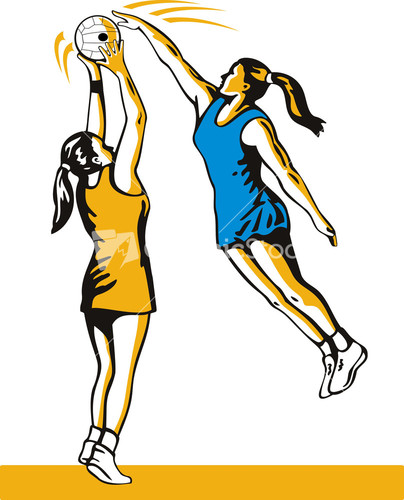 GS		Anna BazeleyGA		Emma LoganWA		Cerelia ThomsonC		Kiana MacnamaraWD	Milly HawardGD		Issy CooperGK		Holly ActonReserve: 	Holly Battams			Ellah Sasson